PKP  SZYBKA KOLEJ MIEJSKAW TRÓJMIEŚCIE SP. Z O.O.UL. MORSKA 350 A81-002 GDYNIATEL. : +58 721 29 29, wew.4141ZNAK: SKMMU.086.23.22 	            MAJ 2022 ROKSPECYFIKACJA WARUNKÓW ZAMÓWIENIAZATWIERDZONA PRZEZ: Zarząd PKP Szybka Kolej Miejska                 w Trójmieście sp. z o.o. DNIA 19.05.2022 ROKUdotyczy: postępowania prowadzonego w trybie przetargu nieograniczonego na Dostawę stanowiska do badania charakterystyk zderzaków kolejowych wraz z systemem informatycznym umożliwiającym rejestrację, wizualizację i archiwizację danych pomiarowych oraz dostawę fabrycznie nowych sprężarek do taboru kolejowego- 10 szt. (dwa zadania), znak sprawy: SKMMU.086.23.22. UWAGA: Niniejsze postępowanie prowadzone jest w oparciu o przepisy Regulaminu udzielania przez PKP Szybka Kolej Miejska w Trójmieście Sp. z o.o. zamówień sektorowych podprogowych na roboty budowlane, dostawy i usługi. *Przedmiotowy regulamin znajduje się na stronie: https://www.skm.pkp.pl/ogloszenia/przetargi/aktualne/artykul/regulamin-udzielania-przez-pkp-szybka-kolej-miejska-w-trojmiescie-sp-z-oo-zamowien-sektorowych-podprogowych-na-roboty-budowlane-dostawy-i-uslugiI. STRONY ZAMÓWIENIA PUBLICZNEGO.1.1 Zamawiający:Zamawiającym w postępowaniu o udzielenie zamówienia publicznego jest:PKP SZYBKA KOLEJ MIEJSKA W TRÓJMIEŚCIE  Sp. z o.o.ul. Morska 350 a, 81-002 Gdynia zarejestrowana w rejestrze przedsiębiorców prowadzonym przez Sąd Rejonowy Gdańsk – Północ w Gdańsku, VIII Wydział Gospodarczy Krajowego Rejestru Sądowego pod numerem KRS 0000076705, NIP 958-13-70-512, Regon 192488478, Kapitał Zakładowy 168 389 000,00 zł, nr rejestru BDO: 000124414.1.2 Wykonawcy:O udzielenie niniejszego zamówienia publicznego mogą ubiegać się Wykonawcy spełniający warunki określone w §11 ust.1 Regulaminu udzielania przez PKP Szybka Kolej Miejska w Trójmieście Sp. z o.o. zamówień sektorowych podprogowych na roboty budowlane, dostawy i usługi, o których mowa w art. 5 ustawy Prawo zamówień publicznych (tj. Dz. U. z 2021 poz.1129 z późn. zm.) oraz w niniejszej Specyfikacji Warunków Zamówienia.II. SPOSÓB PRZYGOTOWANIA OFERTY.2.1 Ofertę  należy przedstawić zgodnie z wymaganiami określonymi w Specyfikacji Warunków Zamówienia (zwanej dalej: SWZ).2.2  Wszelkie koszty związane z przygotowaniem i złożeniem oferty ponoszą Wykonawcy.2.3 Oferta musi być sporządzona w języku polskim, z zachowaniem formy pisemnej pod rygorem nieważności oraz podpisana przez osobę upoważnioną do reprezentowania Wykonawcy na zewnątrz.2.4 Ofertę - wraz ze wszystkimi załącznikami - należy umieścić w zamkniętej kopercie, opatrzonej następującymi napisami: Zamknięcie koperty powinno wykluczać możliwość przypadkowego jej otwarcia.UWAGA: Wykonawca może złożyć tylko jedną ofertę w postępowaniu.Zamawiający dopuszcza złożenie oferty częściowej obejmującej całość jednego lub dwóch spośród Zadań wskazanych w pkt 3.1 SWZ Niedopuszczalne jest składanie ofert wariantowych. Zamawiający nie przewiduje udzielenia zamówień uzupełniających.2.5 Wykonawca jest zobowiązany dołączyć do oferty następujące dokumenty stanowiące potwierdzenie spełniania niżej wymienionych warunków:UWAGA:1/ Oferta wraz ze wszystkimi załącznikami musi być podpisana przez osobę upoważnioną do reprezentowania Wykonawcy na zewnątrz i składania oświadczeń w jego imieniu (wymienioną w dokumencie stwierdzającym prawo do występowania w obrocie prawnym lub upoważnioną przez osobę w tym dokumencie wymienioną)2/ Każdy z Wykonawców jest zobowiązany złożyć wymagane w SWZ dokumenty w jednej                      z następujących form:  a/ oryginałyb/ kserokopie - poświadczone za zgodność z oryginałem przez Wykonawcę3/ dot. poz.1 ( tabelka – pkt 2.5) Aktualny odpis z właściwego rejestru lub wydruk informacji odpowiadającej odpisowi aktualnemu z Rejestru Przedsiębiorców – pobranej na podstawie art. 4 ust. 4aa Ustawy o Krajowym Rejestrze Sądowym albo wydruk z CEIDG, jeżeli odrębne przepisy wymagają wpisu do rejestru lub ewidencji, w celu wykazania braku podstaw do wykluczenia Wykonawcy w oparciu o §13 ust. 1 pkt 3 Regulaminu udzielania przez PKP Szybka Kolej Miejska w Trójmieście Sp. z o.o.  zamówień sektorowych podprogowych na roboty budowlane, dostawy i usługi, a w stosunku do osób fizycznych oświadczenie w zakresie §13 ust. 1 pkt 3 ww. Regulaminu- wystawiony nie wcześniej niż 6 miesięcy przed upływem terminu składania ofert.4/ Informacje składane w trakcie niniejszego postępowania stanowiące tajemnicę przedsiębiorstwa            w rozumieniu przepisów ustawy o zwalczaniu nieuczciwej konkurencji, co do których Wykonawca zastrzega, że nie mogą być udostępniane innym uczestnikom postępowania, muszą być opatrzone klauzulą: " NIE UDOSTĘPNIAĆ  INNYM UCZESTNIKOM POSTĘPOWANIA. INFORMACJE STANOWIĄ TAJEMNICĘ PRZEDSIĘBIORSTWA W ROZUMIENIU PRZEPISÓW USTAWY                                          O ZWALCZANIU NIEUCZCIWEJ KONKURENCJI " i załączone jako odrębna część nie złączona                    z ofertą  w sposób trwały. 5/ W przypadku Wykonawców składających wspólną ofertę, dokument wymieniony w pkt 2.5.1 winien złożyć każdy z Wykonawców składających wspólną ofertę. Oświadczenie, o którym mowa w pkt 2.5.3 Wykonawcy składający wspólną ofertę winni w zakresie par. 11 ust. 1 Regulaminu, złożyć wspólnie na jednym formularzu, natomiast w zakresie par. 13 ust. 1 i 2 Regulaminu (tj. wykluczenie z postępowania o udzielenie zamówienia publicznego) każdy z Wykonawców z osobna.Dokumenty wymagane pkt 2.5.5– winny być złożone przez tego lub tych Wykonawców, którzy są odpowiedzialni za spełnienie warunków.Informacje określone w walucie innej niż w PLN będą przeliczane na podstawie średniego kursu NBP obowiązującego w dniu publikacji ogłoszenia o zamówieniu.2.6 Wszelkie poprawki lub zmiany w tekście oferty muszą być parafowane przez osobę podpisującą ofertę.III. USZCZEGÓŁOWIENIE PRZEDMIOTU ZAMÓWIENIA I OBOWIĄZKÓW WYKONAWCY.3.1.1. Przedmiotem niniejszego postępowania jest:Zadanie 1: Stanowisko do badania charakterystyk zderzaków kolejowych wraz z laptopem z systemem informatycznym umożliwiającym rejestrację, wizualizację i archiwizację danych pomiarowychZadanie 2: Fabrycznie nowe sprężarki do taboru kolejowego- 10 szt.- oznaczenie wg CPV : 3.2 Termin realizacji przedmiotu zamówienia: zadanie 1- do dnia 31 października 2022 roku; zadanie 2- 12 miesięcy od dnia podpisania umowy.IV. CENA OFERTY .4.1 Wykonawca jest zobowiązany określić cenę oferty w FORMULARZU OFERTY stanowiącym załącznik numer 1 do niniejszej SWZ. 4.2 Cena oferty musi obejmować:- wartość przedmiotu zamówienia,- podatek VAT,- wszelkie inne koszty towarzyszące bezpośrednio lub pośrednio wykonaniu zamówienia, za wyjątkiem kosztów transportu pojazdów do/z siedziby Wykonawcy.4.3 Waluta ceny ofertowej - PLN4.4 W okresie obowiązywania Umowy – cena oferty określona w FORMULARZU OFERTY nie może ulec zmianie.V. ZASADY OCENY OFERT.5.1 Oceniane kryteria i ich ranga w ocenie.5. 2  - punktacja za  kryterium - cena oferty- obliczona będzie wg następującego wzoru:               najniższa z oferowanych cen  ofertowychC= -----------------------------------------------------------------------------------------  x 100                        cena ofertowa oferty rozpatrywanej5.3 Zasady oceny ofert i udzielenia zamówienia Zamawiający udzieli zamówienia Wykonawcy, którego oferta:odpowiada wszystkim wymaganiom określonym w Regulaminie udzielania przez PKP Szybka Kolej Miejska w Trójmieście Sp. z o.o. zamówień sektorowych podprogowych na roboty budowlane, dostawy i usługi, o których mowa w art. 5 Prawa zamówień publicznych;odpowiada wszystkim wymaganiom określonym w Specyfikacji Warunków Zamówienia;została uznana za najkorzystniejszą w oparciu o podane kryteria wyboru (uzyskała największą liczbę punktów).VI. TERMIN ZWIĄZANIA OFERTĄ.Wykonawca jest związany ofertą przez okres 60 dni licząc od dnia, w którym upływa termin składania ofert.VII. MIEJSCE I TERMIN SKŁADANIA OFERT.7.1.Ofertę w zapieczętowanej kopercie opatrzonej napisami określonymi w pkt II podpunkt 2.4  niniejszej SWZ - należy złożyć do dnia 30.05.2022 roku do godz. 10.00 w:PKP Szybka Kolej Miejska w Trójmieście Sp. z o.o.ul. Morska 350 a 81-002 Gdynia                        Wydział Zamówień Publicznych i Umów , III piętro, pok. nr 303 Za moment złożenia oferty przyjmuje się moment otrzymania oferty przez Zamawiającego .Oferta złożona po terminie wyżej określonym - zostanie zwrócona bez otwierania po upływie terminu na wniesienie protestu. VIII. TRYB UDZIELANIA WYJAŚNIEŃ W SPRAWACH DOTYCZĄCYCH SPECYFIKACJI WARUNKÓW ZAMÓWIENIA.8.1 Wykonawca może zwrócić się do Zamawiającego o wyjaśnienia Specyfikacji Warunków Zamówienia, kierując swoje zapytanie na piśmie. Zamawiający zobowiązany jest niezwłocznie udzielić wyjaśnień, chyba że prośba o wyjaśnienie SWZ wpłynęła do Zamawiającego na mniej niż sześć dni przed terminem otwarcia ofert.8.2 Zamawiający jest zobowiązany jednocześnie przesłać treść wyjaśnienia wszystkim Wykonawcom, którym doręczono SWZ, bez ujawniania źródła zapytania.8.3Wszystkie dokumenty, oświadczenia, informacje dotyczące postępowania o udzielenie zamówienia publicznego przekazywane będą pisemnie. Oświadczenia, wnioski, zawiadomienia oraz informacje przekazane za pomocą teleksu, telefaksu lub drogą elektroniczną uważa się za złożone w terminie, jeżeli ich treść dotarła do adresata przed upływem terminu i została niezwłocznie potwierdzona pisemnie.8.4 Do kontaktu z Wykonawcami upoważniony jest: p. Monika Matuszczak- Kacprowicz – Wydział Zamówień Publicznych i Umów - strona formalno-prawna - tel.: (58) 721-29-29, wew. 4141 (dni robocze - w godzinach: 8:00- 14:00), e-mail: przetargi@skm.pkp.pl.IX. MIEJSCE I TERMIN OTWARCIA OFERT.9.1 Komisyjne otwarcie ofert nastąpi na posiedzeniu Komisji Przetargowej, które odbędzie się w  dniu: 30.05.2022 roku o godz. 11:00 w: PKP Szybka Kolej Miejska w Trójmieście Sp. z o.o.ul. Morska 350 a 81-002 Gdynia                         III piętro, pok. nr 303 9.2 Otwarcie ofert jest jawne.9.3 Wyniki przetargu obowiązują po ich zatwierdzeniu przez Zarząd PKP Szybka Kolej Miejska w Trójmieście Sp. z o.o. w Gdyni. X. MIEJSCE I TERMIN UDOSTĘPNIENIA PRZEZ ZAMAWIAJĄCEGO OFERT ZŁOŻONYCH W PRZEDMIOTOWYM POSTĘPOWANIU.10.1 Oferty złożone w przedmiotowym postępowaniu zostaną udostępnione przez Zamawiającego w:     PKP Szybka Kolej Miejska w Trójmieście Sp. z o.o.ul. Morska 350 a 81-002 Gdynia                          Wydział Zamówień Publicznych i Umów, III piętro, pok. nr 303od dnia: 30.05.2022 roku godz. 13.00 . 10.2 Oferty (wraz z dokumentacją - w zakresie wskazanym w Regulaminie udzielania przez PKP Szybka Kolej Miejska w Trójmieście Sp. z o.o.  zamówień sektorowych podprogowych na roboty budowlane, dostawy i usługi, o których mowa w art. 5 ustawy Prawo zamówień publicznych) będą dostępne od następnego dnia roboczego od otwarcia w miejscu wskazanym w pkt 10.1 w dni robocze od godz. 10:00 – 12:00.XI. ŚRODKI OCHRONY PRAWNEJ PRZYSŁUGUJĄCEJ WYKONAWCY.11.1. Wobec treści ogłoszenia o zamówieniu, czynności podjętych przez Zamawiającego w toku postępowania oraz w przypadku zaniechania przez Zamawiającego czynności, do której jest obowiązany na podstawie Regulaminu wskazanego w pkt 11.6 można wnieść protest do Zamawiającego. 11.2. Protest wnosi się w terminie 3 dni od dnia, w którym powzięto lub można było powziąć wiadomość o okolicznościach stanowiących podstawę jego wniesienia. Protest uważa się za wniesiony z chwilą, gdy dotarł on do Zamawiającego w taki sposób, że mógł zapoznać się z jego treścią.11.3. Protest dotyczący treści ogłoszenia, postanowień Specyfikacji Warunków Zamówienia wnosi się w terminie 7 dni od dnia publikacji ogłoszenia i zamieszczenia Specyfikacji Warunków Zamówienia przez Zamawiającego. 11.4. W przypadku wniesienia protestu dotyczącego treści ogłoszenia lub postanowień Specyfikacji Warunków Zamówienia Zamawiający może przedłużyć termin składania ofert.11.5. Wniesienie protestu jest dopuszczalne tylko przed zawarciem umowy.11.6. Zamawiający odrzuca protest wniesiony po terminie, wniesiony przez podmiot nieuprawniony lub protest niedopuszczalny na podstawie § 63 ust.6 Regulaminu udzielania przez PKP Szybka Kolej Miejska w Trójmieście Sp. z o.o.  zamówień sektorowych na roboty budowlane, dostawy i usługi, o których mowa w art. 5 ustawy Prawo zamówień publicznych.11.7. Protest powinien wskazywać oprotestowaną czynność lub zaniechanie Zamawiającego, a także zawierać żądanie, zwięzłe przytoczenie zarzutów oraz okoliczności faktycznych i prawnych uzasadniających wniesienie protestu.XII. FORMALNOŚCI, JAKICH NALEŻY DOPEŁNIĆ PRZED ZAWARCIEM UMOWY.Wskazanie osób umocowanych do zawarcia Umowy oraz złożenie oryginałów pełnomocnictw lub poświadczonych notarialnie za zgodność z oryginałem kopii pełnomocnictw lub sporządzonych przez notariusza odpisów lub wyciągów z pełnomocnictw lub kopii pełnomocnictw poświadczonych za zgodność z oryginałem przez mocodawcę – o ile do zawarcia Umowy przez wskazaną osobę będzie wymagane pełnomocnictwo.XIII. POLEGANIE NA ZDOLNOŚCIACH INNEGO PODMIOTUWykonawca może w celu potwierdzenia spełniania warunków udziału w postępowaniu wskazanych w pkt 2.5 ppkt 5 i 6 SWZ, polegać na zdolnościach technicznych lub zawodowych innych podmiotów, niezależnie od charakteru prawnego łączących go z nim stosunków prawnych. Zamawiający żąda od Wykonawcy przedstawienia dokumentów wymienionych w pkt. 2.5. SWZ dotyczących podwykonawcy, któremu zamierza powierzyć wykonanie części zamówienia, a który nie jest podmiotem, na którego zdolnościach technicznych Wykonawca polega. Wykonawca, który polega na zdolnościach innych podmiotów, musi udowodnić Zamawiającemu, że realizując zamówienie, będzie dysponował niezbędnymi zasobami tych podmiotów, w szczególności przedstawiając zobowiązanie tych podmiotów do oddania mu do dyspozycji niezbędnych zasobów na potrzeby realizacji zamówienia. Zamawiający ocenia, czy udostępniane Wykonawcy przez inne podmioty zdolności techniczne lub zawodowe pozwalają na wykazanie przez Wykonawcę spełniania warunków udziału w postępowaniu oraz bada, czy nie zachodzą wobec tego podmiotu podstawy wykluczenia, o których mowa w § 13 ust.1 Regulaminu. W celu dokonania oceny, czy Wykonawca polegając na zdolnościach technicznych lub zawodowych innych podmiotów, będzie dysponował niezbędnymi zasobami w stopniu umożliwiającym należyte wykonanie zamówienia publicznego oraz oceny, czy stosunek łączący Wykonawcę z tymi podmiotami gwarantuje rzeczywisty dostęp do ich zasobów, Zamawiający wymaga, aby zobowiązanie, o którym mowa powyżej lub inny równoważny dokument określał w szczególności:zakres dostępnych wykonawcy zasobów innego podmiotu;sposób wykorzystania zasobów innego podmiotu, przez Wykonawcę, przy wykonywaniu zamówienia publicznego;zakres i okres udziału innego podmiotu przy wykonywaniu zamówienia publicznego;czy podmiot, na zdolnościach którego wykonawca polega w odniesieniu do warunków udziału w postępowaniu dotyczących doświadczenia, zrealizuje usługi, których wskazane zdolności dotyczą.Wykonawca, który polega na sytuacji finansowej lub ekonomicznej innych podmiotów, odpowiada solidarnie z podmiotem, który zobowiązał się do udostępnienia zasobów, za szkodę poniesioną przez Zamawiającego powstałą wskutek nieudostępnienia tych zasobów, chyba, że za nieudostępnienie zasobów winy nie ponosi.Jednocześnie Zamawiający wymaga, iż w odniesieniu do warunków dotyczących wykształcenia, kwalifikacji zawodowych lub doświadczenia, Wykonawcy mogą polegać na zdolnościach innych podmiotów, jeśli podmioty te zrealizują roboty budowlane lub usługi, do realizacji których te zdolności są wymagane. Zamawiający żąda od Wykonawcy, który polega na zdolnościach innych podmiotów, przedstawienia w odniesieniu do tych podmiotów dokumentów wymienionych w pkt 2.5.Zamawiający żąda od Wykonawcy przedstawienia dokumentów wymienionych w pkt. 2.5. SWZ dotyczących podwykonawcy, któremu zamierza powierzyć wykonanie części zamówienia, a który nie jest podmiotem, na którego zdolnościach technicznych Wykonawca polega.Na żądanie Zamawiającego, Wykonawca, który zamierza powierzyć wykonanie części zamówienia podwykonawcom, w celu wykazania braku istnienia wobec nich podstaw wykluczenia z udziału w postępowaniu składa wypełnione oświadczenie zał. nr 2 do SWZ.XIV. OCHRONA DANYCH OSOBOWYCH14.1. Wykonawca może w celu potwierdzenia spełniania warunków udziału w postępowaniu wskazanych w pkt 2.5 ppkt 5-6 SWZ, polegać na zdolnościach technicznych lub zawodowych lub sytuacji finansowej lub ekonomicznej innych podmiotów, niezależnie od charakteru prawnego łączących go z nim stosunków prawnych. Wykonawca, który polega na zdolnościach lub sytuacji innych podmiotów, musi udowodnić zamawiającemu, że realizując zamówienie, będzie dysponował niezbędnymi zasobami tych podmiotów, w szczególności przedstawiając zobowiązanie tych podmiotów do oddania mu do dyspozycji niezbędnych zasobów na potrzeby realizacji zamówienia. Zamawiający ocenia, czy udostępniane Wykonawcy przez inne podmioty zdolności techniczne lub zawodowe lub ich sytuacja finansowa lub ekonomiczna, pozwalają na wykazanie przez Wykonawcę spełniania warunków udziału w postępowaniu oraz bada, czy nie zachodzą, wobec tego podmiotu podstawy wykluczenia, o których mowa w § 13 ust.1 Regulaminu.  W celu dokonania oceny czy Wykonawca polegając na zdolnościach technicznych lub sytuacji finansowej innych podmiotów, będzie dysponował niezbędnymi zasobami w stopniu umożliwiającym należyte wykonanie zamówienia publicznego oraz oceny, czy stosunek łączący Wykonawcę z tymi podmiotami gwarantuje rzeczywisty dostęp do ich zasobów, Zamawiający wymaga, aby zobowiązanie, o którym mowa powyżej lub inny równoważny dokument określał w szczególności:zakres dostępnych Wykonawcy zasobów innego podmiotu;sposób wykorzystania zasobów innego podmiotu, przez Wykonawcę, przy wykonywaniu zamówienia publicznego;zakres i okres udziału innego podmiotu przy wykonywaniu zamówienia publicznego;czy podmiot, na zdolnościach którego Wykonawca polega w odniesieniu do warunków udziału w postępowaniu dotyczących wykształcenia, kwalifikacji zawodowych lub doświadczenia, zrealizuje zamówienie, którego wskazane zdolności dotyczą.Wykonawca, który polega na sytuacji finansowej lub ekonomicznej innych podmiotów, odpowiada solidarnie z podmiotem, który zobowiązał się do udostępnienia zasobów, za szkodę poniesioną przez Zamawiającego powstałą wskutek nieudostępnienia tych zasobów, chyba, że za nieudostępnienie zasobów winy nie ponosi.Jednocześnie Zamawiający wymaga, iż w odniesieniu do warunków dotyczących wykształcenia, kwalifikacji zawodowych lub doświadczenia, Wykonawcy mogą polegać na zdolnościach innych podmiotów, jeśli podmioty te zrealizują zamówienie, do realizacji którego te zdolności są wymagane. 14.2. Zamawiający żąda od Wykonawcy, który polega na zdolnościach lub sytuacji innych podmiotów, przedstawienia w odniesieniu do tych podmiotów dokumentu wymienionego pkt 2.5 ppkt 3.14.3. Zamawiający może żądać od Wykonawcy przedstawienia dokumentów wymienionych w pkt 2.5. ppkt 3, 5, 6, 7 SWZ dotyczących podwykonawcy, któremu zamierza powierzyć wykonanie części zamówienia, a który nie jest podmiotem, na którego zdolnościach technicznych lub sytuacji finansowej wykonawca polega.14.4. Na żądanie Zamawiającego, Wykonawca, który zamierza powierzyć wykonanie części zamówienia podwykonawcom, w celu wykazania braku istnienia wobec nich podstaw wykluczenia z udziału w postępowaniu składa wypełnione oświadczenie zał. nr 2 do SWZ.XV. OCHRONA DANYCH OSOBOWYCHZgodnie z art. 13 ust. 1 i 2 rozporządzenia Parlamentu Europejskiego i Rady (UE) 2016/679 z dnia 27 kwietnia 2016 r. w sprawie ochrony osób fizycznych w związku z przetwarzaniem danych osobowych i w sprawie swobodnego przepływu takich danych oraz uchylenia dyrektywy 95/46/WE (ogólne rozporządzenie o ochronie danych) (Dz. Urz. UE L 119 z 04.05.2016, str. 1), dalej „RODO”, Zamawiający informuje, że w stosunku do Wykonawców będącymi osobami fizycznymi jak również w stosunku do osób fizycznych reprezentujących Wykonawców będących osobami prawnymi lub jednostkami nieposiadającymi osobowości prawnej, którym ustawa przyznaje zdolność prawną, jak też w stosunku do wszelkich osób fizycznych, których dane osobowe Wykonawca podaje w ofercie lub jej załącznikach – zwanymi dalej łącznie „osobami fizycznymi”:1. Administratorem danych osobowych osób fizycznych jest PKP  Szybka  Kolej  Miejska  w  Trójmieście Sp. z o.o. ul. Morska 350 a, 81-002 Gdynia, tel. 58 721 29 69 wew. 4155, Internet: http://www.skm.pkp.pl, e-mail: daneosobowe@skm.pkp.pl.2. Dane kontaktowe inspektora ochrony danych osobowych powołanego przez Zamawiającego: daneosobowe@skm.pkp.pl, tel. 58 721 29 69 wew. 4155.3. Dane osobowe osób fizycznych przetwarzane będą na podstawie art. 6 ust. 1 lit. c RODO w celu związanym z postępowaniem o udzielenie zamówienia publicznego na dostawę stanowiska do badania charakterystyk zderzaków kolejowych wraz z systemem informatycznym umożliwiającym rejestrację, wizualizację i archiwizację danych pomiarowych oraz dostawę fabrycznie nowych sprężarek do taboru kolejowego- 10 szt. (dwa zadania), znak: SKMMU.086.23.22 prowadzonym w trybie przetargu nieograniczonego na podstawie Regulaminu udzielania przez PKP Szybka Kolej Miejska w Trójmieście Sp. z o.o. zamówień sektorowych podprogowych na roboty budowlane, dostawy i usługi, o których mowa w art. 5 ustawy Prawo zamówień publicznych (Dz. U. z 2021.1129 tj. z 18.05.2021 r.).4. Odbiorcami danych osobowych osób fizycznych będą osoby lub podmioty, którym udostępniona zostanie dokumentacja postępowania w oparciu o art. 8 oraz art. 96 ust. 3 ustawy z dnia 29 stycznia 2004 r. – Prawo zamówień publicznych (Dz. U. z 2018 r. poz. 1986 z późn. zm.), dalej „ustawa Pzp” lub w celu dokonania kontroli prawidłowości przeprowadzenia postępowania o udzielenie zamówienia publicznego. 5. Dane osobowe osób fizycznych będą przechowywane przez okres 5 lat od daty zakończenia postepowania.6. Obowiązek podania danych osobowych osób fizycznych jest wymogiem ustawowym określonym w przepisach ustawy Pzp, związanym z udziałem w postępowaniu o udzielenie zamówienia publicznego; konsekwencje niepodania określonych danych wynikają z ustawy Pzp;  7. W odniesieniu do danych osobowych osób fizycznych decyzje nie będą podejmowane w sposób zautomatyzowany, stosownie do art. 22 RODO.8. Osoby fizyczne posiadają:na podstawie art. 15 RODO prawo dostępu do danych osobowych;na podstawie art. 16 RODO prawo do sprostowania danych osobowych;na podstawie art. 18 RODO prawo żądania od administratora ograniczenia przetwarzania danych osobowych z zastrzeżeniem przypadków, o których mowa w art. 18 ust. 2 RODO;prawo do wniesienia skargi do Prezesa Urzędu Ochrony Danych Osobowych, w przypadku uznania, że przetwarzanie danych osobowych narusza przepisy RODO.9. Osobom fizycznym nie przysługuje:w związku z art. 17 ust. 3 lit. b, d lub e RODO prawo do usunięcia danych osobowych;prawo do przenoszenia danych osobowych, o którym mowa w art. 20 RODO;na podstawie art. 21 RODO prawo sprzeciwu, wobec przetwarzania danych osobowych, gdyż podstawą prawną przetwarzania danych osobowych jest art. 6 ust. 1 lit. c RODO. 10. Zamawiający wskazuje, że obowiązek informacyjny określony przepisami RODO wynikający z art. 13 lub art. 14 RODO względem osób fizycznych, których dane przekazuje Zamawiającemu i których dane bezpośrednio lub pośrednio pozyskał, (chyba że ma zastosowanie co najmniej jedno z wyłączeń, o których mowa w art. 13 ust. 4 lub art. 14 ust. 5 RODO), spoczywa także na Wykonawcach, którzy pozyskują dane osobowe osób trzecich w celu przekazania ich Zamawiającemu w ofercie. 11. Wykonawca obowiązany jest poinformować osoby fizyczne o treści niniejszego Rozdziału SWZ.............................................., dnia .................................	             / miejscowość// pieczątka  nagłówkowa Wykonawcy /znak: SKMMU.086.23.22I. DANE WYKONAWCY. 1.1 Pełna nazwa .............................................................................................................................................................................................................................................................................................................1.2 Adres ......................................................................................................................................................................................................................................................................................................................1.3 Numer telefonu ...............................................Adres poczty elektronicznej........................................@.......................................1.4 NIP: .................................................................REGON: ...........................................II. PRZEDMIOT OFERTY.Oferta dotyczy przetargu nieograniczonego prowadzonego przez PKP Szybka Kolej Miejska w Trójmieście Sp. z o.o. z siedzibą w Gdyni, którego przedmiotem jest Dostawę stanowiska do badania charakterystyk zderzaków kolejowych wraz z systemem informatycznym umożliwiającym rejestrację, wizualizację i archiwizację danych pomiarowych oraz dostawę fabrycznie nowych sprężarek do taboru kolejowego- 10 szt. (dwa zadania) wykonanie przedmiotu zamówienia za: Zadanie nr 1 CENA OFERTY (brutto)*: ........................................................................................................ (słownie: ..........................................................................................................................................................................................................................................................................................................................)cena netto - ....................................................................... (słownie: ..................................................................................................................................................................................)Zadanie nr 2 CENA OFERTY (brutto)*: ........................................................................................................ (słownie: .........................................................................................................................................................................................................................................................................................................................)cena netto - ....................................................................... (słownie: ............................................................................................................................................................................)* Cena oferty musi obejmować:- wartość przedmiotu zamówienia,- podatek VAT,- wszelkie inne koszty towarzyszące bezpośrednio lub pośrednio wykonaniu zamówienia, za wyjątkiem kosztów transportu pojazdów do/z siedziby Wykonawcy.GWARANCJA (minimum 12-miesięcy): zadanie 1: …..……. ; zadanie 2: …………….III. NUMER RACHUNKU BANKOWEGO WYKONAWCY.Numer rachunku bankowego  Wykonawcy, na który Zamawiający będzie dokonywał ewentualnych płatności : .......................................................................................................................................................IV. TERMIN ZWIĄZANIA OFERTĄ – 60 dni od upływu terminu składania ofert.V. OŚWIADCZENIE WYKONAWCY.Wykonawca oświadcza, że zapoznał się z treścią Specyfikacji Warunków Zamówienia, formularzem oferty, załącznikami, wzorem Umowy (stanowiącym załącznik numer 2 do Specyfikacji Warunków Zamówienia) i nie wnosi do nich żadnych zastrzeżeń. Wykonawca zobowiązuje się, w przypadku wybrania przedstawionej oferty, do zawarcia Umowy w miejscu i terminie wskazanym przez Zamawiającego.Wykonawca oświadcza, że akceptuje warunki płatności wskazane w SWZ i wzorze Umowy.Wykonawca oświadcza, że jest związany złożoną ofertą przez okres 60 dni - bieg terminu związania ofertą rozpoczyna się wraz  z upływem terminu składania ofert.Wykonawca oświadcza, że zapoznał się ze wszystkimi warunkami zamówienia oraz dokumentami dotyczącymi przedmiotu zamówienia i akceptuje je bez zastrzeżeń.Wykonawca oświadcza, że w cenie oferty zostały uwzględnione wszystkie koszty wykonania zamówienia  i realizacji przyszłego świadczenia umownego. Ponadto w ofercie nie została zastosowana cena dumpingowa i oferta nie stanowi czynu nieuczciwej konkurencji, zgodnie z rozdziałem drugim ustawy z dnia 16 kwietnia 1993 r. o zwalczaniu nieuczciwej konkurencji.Wykonawca oświadcza, że został poinformowany, że może wydzielić z oferty informacje stanowiące tajemnicę przedsiębiorstwa w rozumieniu przepisów o zwalczaniu nieuczciwej konkurencji jednocześnie wykazując, iż zastrzeżone informacje stanowią tajemnicę przedsiębiorstwa oraz zastrzec w odniesieniu do tych informacji, aby nie były one udostępnione innym uczestnikom postępowania.Wykonawca oświadcza, że niniejsza oferta zawiera na stronach nr ....................... informacje stanowiące tajemnicę przedsiębiorstwa w rozumieniu przepisów o zwalczaniu nieuczciwej konkurencji.Wykonawca oświadcza, że Ofertę niniejszą składa na . . . . . .  kolejno ponumerowanych stronach.Do niniejszej oferty Wykonawca załącza wymagane w SWZ dokumenty:......................................................................................................................................………………………………………………………………………………………............................................................................................................................................/pieczątka i podpis osoby upoważnionej do składania oświadczeń w imieniu Wykonawcy/Zadanie 1UMOWA NR SKM - … / 22zawarta w dniu …………………2022 roku w Gdyni, pomiędzy:PKP SZYBKA KOLEJ MIEJSKA W TRÓJMIEŚCIE Sp. z o.o. z siedziba w Gdyni, ul. Morska 350a, zarejestrowaną w rejestrze przedsiębiorców prowadzonym przez Sąd Rejonowy Gdańsk – Północ w Gdańsku, VIII Wydział Gospodarczy Krajowego Rejestru Sądowego pod numerem KRS 0000076705, NIP 958-13-70-512, Regon 192488478, Kapitał Zakładowy 168 389 000,00 zł,  nr rej. BDO 000124414, którą reprezentują:..........................................................................................................................................................................................zwaną dalej KUPUJĄCYM, a…………………………………………………………………………………………………………………………………………………………………………………………………………………………………………………………………………………………………………………………………………………………………………………………………………..........................................................................................................................................................................................zwaną dalej SPRZEDAWCĄ lubw dalszej części zwanych łącznie STRONAMI,o następującej treści:§1Przedmiotem Umowy jest sprzedaż na rzecz Kupującego gotowego zestawu urządzeń pn.: Stanowisko do badania charakterystyk zderzaków kolejowych wraz z laptopem z systemem informatycznym umożliwiającym rejestrację, wizualizację i archiwizację danych pomiarowych.Szczegółowy opis przedmiotu sprzedaży stanowi Załącznik nr 1 do Umowy.§2Wynagrodzenie ryczałtowe SPRZEDAWCY za prawidłowe zgodne z Umową wykonanie całości przedmiotu Umowy określonego w §1 STRONY (cena sprzedaży) ustalają na kwotę  netto …………….. zł (słownie: ………………………………………………….. złotych, …/100);  brutto …………….. zł (słownie: ………………………………………………….. złotych, …/100). Wynagrodzenie obejmuje także wszelkie koszty związane bezpośrednio lub pośrednio z realizacją przedmiotu Umowy.STRONY ustalają, że w trakcie obowiązywania Umowy kwota wskazana w ust.1 nie może ulec zmianie. Cena  ma zawierać koszty wykonania, dostawy, montażu i uruchomienia stanowiska, oraz szkolenie pracowników Zamawiającego z zakresu poprawnej obsługi i konserwacji stanowiska.§3Płatność należności z tytułu realizacji niniejszej Umowy nastąpi przelewem na rachunek bankowy SPRZEDAWCY nr ……………………………………………………………... z zastrzeżeniem ust. 2.Strony ustalają, że wynagrodzenie Sprzedawcy będzie płatne wyłącznie na rachunek Sprzedawcy wskazany w prowadzonym przez Szefa Krajowej Administracji Skarbowej wykazie podmiotów zarejestrowanych jako podatnicy VAT, o którym mowa w art. 96b ust. 1 pkt 2 Ustawy z dn. 11.03.2004 r. o podatkach od towarów i usług i tylko taki rachunek do płatności może zostać wskazany w wystawionej Kupującemu fakturze. Faktura wskazująca inny numer rachunku bankowego do płatności, jako wystawiona niezgodnie z Umową zostanie Sprzedawcy zwrócona bez księgowania, a Kupujący uprawniony jest do wstrzymania z płatnością do czasu otrzymania prawidłowo wystawionej fakturyKupujący dokona płatności w terminie 30 (słownie: trzydziestu) dni od daty otrzymania prawidłowo wystawionej faktury VAT. W przypadku opóźnienia w terminach płatności - określonych w ust. 3 - SPRZEDAWCA może dochodzić odsetek w wysokości ustawowej od wartości niezrealizowanej płatności. Strony ustalają, że w razie braku terminowego spełnienia świadczenia pieniężnego wynikającego z Umowy przez którąkolwiek ze Stron - druga Strona może wystosować wezwanie do zapłaty należności również w formie elektronicznej na adres e-mail.Sprzedawca wyraża zgodę na wystawianie Kupującemu faktur w formie elektronicznej. Zgodnie z art. 106n Ustawy o podatku od towarów i usług z dnia 11 marca 2004 (j.t. Dz.U. z 2020 r., poz. 106 z późniejszymi zmianami) .E-faktury, korekty e-faktur, duplikaty e- faktur będą wystawiane i przesyłane pocztą elektroniczną (e-mail) w formie PDF (portable document format) zapewniając autentyczność  pochodzenia,  integralność  treści  i  czytelność faktury elektronicznej (art.106m ust. 1 Ustawy o VAT) z następujących adresów: z adresu ………………………. :  na adres SKM : faktura@skm.pkp.pl z adresu SKM: e.faktura@skm.pkp.pl  na adres :………………………………………………§4Przedmiot sprzedaży SPRZEDAWCA dostarczy KUPUJĄCEMU na jego koszt w terminie do 31 października 2022 w formie jednorazowej dostawy. Kary umowne zastrzeżone na podstawie art. 483 §1 i 473 §1 Kodeksu cywilnego:jeżeli SPRZEDAWCA nie dotrzyma terminu dostarczenia do siedziby KUPUJĄCEGO przedmiotu sprzedaży określonego w §4 ust.1, zapłaci KUPUJĄCEMU karę umowną w wysokości 0,1% kwoty wynagrodzenia netto określonej w §2 ust. 1 za każdy dzień opóźnienia,w przypadku odstąpienia w całości lub w części od Umowy z przyczyn leżących po stronie SPRZEDAWCY zapłaci KUPUJĄCEMU karę umowną w wysokości 10% kwoty wynagrodzenia netto określonej w §2 ust. 1.STRONY zastrzegają sobie prawo dochodzenia odszkodowania uzupełniającego przekraczającego wysokość zastrzeżonych kar umownych na zasadach ogólnych. Wysokość kar umownych określonych w ust. 2 pkt 1-2 nie może łącznie przekraczać  20 % (słownie: dwudziestu procent) kwoty wynagrodzenia netto określonego w §2 ust. 1.§5W przypadku uzasadnionej reklamacji przedmiotu Umowy- SPRZEDAWCA jest zobowiązany do jego wymiany / naprawy na towar wolny od wad (na swój koszt) w terminie do 10 dni (słownie: dziesięciu) roboczych od daty zgłoszenia wady przez KUPUJĄCEGO. Wszelkie koszty związane z reklamacją ponosi SPRZEDAWCA.SPRZEDAWCA poza rękojmią na zasadach ogólnych udziela … (słownie: ……………….) ………………… gwarancji jakości na wydany przedmiot zakupu, licząc od daty jego dostarczenia do KUPUJĄCEGO.Gwarancja nie wyłącza, nie zawiesza ani nie ogranicza uprawnień KUPUJĄCEGO wynikających z tytułu rękojmi za wady.§6Osobą odpowiedzialną za wykonanie Umowy ze strony KUPUJĄCEGO jest ………………………, e-mail: ……………………., tel. …………………………. .Osobą odpowiedzialną za wykonanie Umowy ze strony SPRZEDAWCY jest p. ……………………  tel. ………. ………§7SPRZEDAWCA nie ma prawa dokonywania przelewu praw lub obowiązków wobec KUPUJĄCEGO wynikających z realizacji niniejszej Umowy bez jego zgody wyrażonej pod rygorem nieważności w formie pisemnej. W sprawach nie uregulowanych postanowieniami niniejszej Umowy mają zastosowanie przepisy Kodeksu cywilnego.Zmiany i uzupełnienia niniejszej Umowy wymagają - pod rygorem nieważności - formy pisemnej w postaci obustronnie podpisanego aneksu.Spory mogące wyniknąć w toku wykonywania niniejszej Umowy STRONY poddają rozstrzygnięciu sądom właściwym miejscowo ze względu na siedzibę KUPUJĄCEGO.KUPUJĄCY zgodnie z art. 4c Ustawy z dn. 08.03.2013 r. o przeciwdziałaniu nadmiernym opóźnieniom w transakcjach handlowych oświadcza, że posiada status dużego przedsiębiorcy w rozumieniu art. 4 pkt 6 ww. Ustawy.W celu weryfikacji i prawidłowego wypełnienia obowiązków podatkowych przez PKP SKM wynikających w szczególności z treści z art. 11 o ust. 1a i 1b ustawy o CIT, SPRZEDAWCA zobowiązany jest na pisemne wezwanie PKP SKM do złożenia oświadczenia wiedzy kontrahenta umożliwiającego prawidłowe wypełnienie przez PKP SKM tych obowiązków.Umowa została sporządzona w dwóch jednobrzmiących egzemplarzach, po jednym dla każdej ze STRON.SPRZEDAWCA oświadcza, iż wyraża zgodę na sprawdzanie swojej działalności w systemach KRD.Integralną część Umowy stanowi: Załącznik nr 1 do Umowy- Opis przedmiotu zamówieniaOferta Wykonawcy wybranego w postępowaniu SKMMU.086.23.22§81. Zgodnie z art. 13,14 ust. 1 i ust. 2 Rozporządzenia Parlamentu Europejskiego i Rady (UE) 2016/679 z dnia 27 kwietnia 2016 r. (ogólnego Rozporządzenia o ochronie danych osobowych) Strony informują, że są Administratorami danych osobowych osób reprezentujących Strony niniejszej umowy oraz osób wskazanych w § 6 Umowy. Dane kontaktowe do Administratorów:a.	 PKP Szybka Kolej Miejska w Trójmieście  Sp. z o.o.  z siedzibą przy ul. Morskiej 350 A, 81-002 Gdynia, mail skm@skm.pkp.pl;b.	…………………………………………………..2. Administratorzy wyznaczyli  Inspektorów ochrony danych,  z którymi można się skontaktować odpowiednio:a.	 pisząc na adres e-  daneosobowe@skm.pkp.pl lub telefonicznie - tel. 58 721 29 69;b.	pisząc na adres e- mail     lub telefonicznie         ……………………………………………….3. Dane osobowe  przetwarzane w oparciu o niniejszą umowę przetwarzane będą w celu jej zawarcia i realizacji, na podstawie:a.	 art. 6 ust. 1 lit. b RODO wobec osób reprezentujących Strony,b.	art. 6 ust. 1 lit. c RODO wobec osób, których Strony wyznaczyły do realizacji zapisów niniejszej umowy; c.	art. 6 ust. 1 lit. f RODO (prawnie uzasadniony interes administratora) dotyczy, realizacji zapisów umowy oraz możliwości dochodzenia ewentualnych roszczeń w związku z niezrealizowaniem zapisów niniejszej umowy.4. Administratorzy informują, że dane osobowe udostępniane będą innym podmiotom z którymi zawarto umowy powierzenia, państwowym służbom kontrolnym, kancelarii prawnej obsługującej  administratora.5. Dane osobowe będą przechowywane do czasu upływu terminu przedawnienia roszczeń mogących wynikać z umowy lub terminów przekazania dokumentacji do Archiwum, jak również nie będą przekazywane do państwa trzeciego lub organizacji międzynarodowej w rozumieniu RODO.6. Osoby, których dane dotyczą mają prawo dostępu do treści swoich danych oraz prawo ich sprostowania, usunięcia, ograniczenia przetwarzania, prawo do przenoszenia danych, prawo wniesienia sprzeciwu .7. Osoby, których dane dotyczą mają prawo wniesienia skargi do organu nadzorczego, Prezesa Urzędu Ochrony Danych Osobowych, gdy uznają że przetwarzanie danych osobowych narusza przepisy w/w Rozporządzenia - https://uodo.gov.pl/pl/83/155.8. Dane osobowe nie będą przetwarzane w sposób zautomatyzowany, w tym nie będą podlegały profilowaniu w rozumieniu RODO.9. Podanie danych osobowych wskazanych w jest warunkiem umownym zawarcia niniejszej umowy i jej realizacji. 10. Strony mają obowiązek poinformowania osób wskazanych w ust. 1 o treści niniejszego paragrafu.                     SPRZEDAWCA                                                                             KUPUJĄCYZadanie 2UMOWA NR SKM - … / 22zawarta w dniu …………………2022 roku w Gdyni, pomiędzy:PKP SZYBKA KOLEJ MIEJSKA W TRÓJMIEŚCIE Sp. z o.o. z siedziba w Gdyni, ul. Morska 350a, zarejestrowaną w rejestrze przedsiębiorców prowadzonym przez Sąd Rejonowy Gdańsk – Północ w Gdańsku, VIII Wydział Gospodarczy Krajowego Rejestru Sądowego pod numerem KRS 0000076705, NIP 958-13-70-512, Regon 192488478, Kapitał Zakładowy 168 389 000,00 zł,  nr rej. BDO 000124414, którą reprezentują:..........................................................................................................................................................................................zwaną dalej KUPUJĄCYM, a…………………………………………………………………………………………………………………………………………………………………………………………………………………………………………………………………………………………………………………………………………………………………………………………………………..........................................................................................................................................................................................zwaną dalej SPRZEDAWCĄ lubw dalszej części zwanych łącznie STRONAMI,o następującej treści:§11.	Przedmiotem Umowy jest sprzedaż na rzecz Kupującego gotowego zestawu urządzeń pn.:  Fabrycznie nowe sprężarki do taboru kolejowego- 10 szt.Szczegółowy opis przedmiotu sprzedaży stanowi Załącznik nr 1 do Umowy.§21.	Wynagrodzenie ryczałtowe SPRZEDAWCY za prawidłowe zgodne z Umową wykonanie całości przedmiotu Umowy określonego w §1 STRONY (ceny sprzedaży) ustalają na kwotę  netto …………….. zł (słownie: ………………………………………………….. złotych, …/100);  brutto …………….. zł (słownie: ………………………………………………….. złotych, …/100). Wynagrodzenie obejmuje także wszelkie koszty związane bezpośrednio lub pośrednio z realizacją przedmiotu Umowy.2.	STRONY ustalają, że w trakcie obowiązywania Umowy kwota wskazana w ust.1 nie może ulec zmianie. §31.	Płatność należności z tytułu realizacji niniejszej Umowy nastąpi przelewem na rachunek bankowy SPRZEDAWCY nr ……………………………………………………………...  z zastrzeżeniem ust. 2.2.	Strony ustalają, że wynagrodzenie Sprzedawcy będzie płatne wyłącznie na rachunek Sprzedawcy wskazany w prowadzonym przez Szefa Krajowej Administracji Skarbowej wykazie podmiotów zarejestrowanych jako podatnicy VAT, o którym mowa w art. 96b ust. 1 pkt 2 Ustawy z dn. 11.03.2004 r. o podatkach od towarów i usług i tylko taki rachunek do płatności może zostać wskazany w wystawionej Kupującemu fakturze. Faktura wskazująca inny numer rachunku bankowego do płatności, jako wystawiona niezgodnie z Umową zostanie Sprzedawcy zwrócona bez księgowania, a Kupujący uprawniony jest do wstrzymania z płatnością do czasu otrzymania prawidłowo wystawionej faktury3.	Kupujący dokona płatności w terminie 30 (słownie: trzydziestu) dni od daty otrzymania prawidłowo wystawionej faktury VAT. 4.	W przypadku opóźnienia w terminach płatności - określonych w ust. 3 - SPRZEDAWCA może dochodzić odsetek w wysokości ustawowej od wartości niezrealizowanej płatności. 5.	Strony ustalają, że w razie braku terminowego spełnienia świadczenia pieniężnego wynikającego z Umowy przez którąkolwiek ze Stron - druga Strona może wystosować wezwanie do zapłaty należności również w formie elektronicznej na adres e-mail.6.	Sprzedawca wyraża zgodę na wystawianie Kupującemu faktur w formie elektronicznej. Zgodnie z art. 106n Ustawy o podatku od towarów i usług z dnia 11 marca 2004 (j.t. Dz.U. z 2020 r., poz. 106 z późniejszymi zmianami) .7.	E-faktury, korekty e-faktur, duplikaty e- faktur będą wystawiane i przesyłane pocztą elektroniczną (e-mail) w formie PDF (portable document format) zapewniając autentyczność  pochodzenia,  integralność  treści  i  czytelność faktury elektronicznej (art.106m ust. 1 Ustawy o VAT) z następujących adresów: z adresu ………………………. :  na adres SKM : faktura@skm.pkp.pl z adresu SKM: e.faktura@skm.pkp.pl  na adres :………………………………………………§41.	Przedmiot sprzedaży SPRZEDAWCA dostarczy KUPUJĄCEMU na jego koszt w ciągu 12 miesięcy od dnia podpisania umowy w formie jednorazowej dostawy. 2.	Kary umowne zastrzeżone na podstawie art. 483 §1 i 473 §1 Kodeksu cywilnego:1)	jeżeli SPRZEDAWCA nie dotrzyma terminu dostarczenia do siedziby KUPUJĄCEGO przedmiotu sprzedaży określonego w §4 ust.1, zapłaci KUPUJĄCEMU karę umowną w wysokości 0,1% kwoty wynagrodzenia netto określonej w §2 ust. 1 za każdy dzień opóźnienia,2)	w przypadku odstąpienia w całości lub w części od Umowy z przyczyn leżących po stronie SPRZEDAWCY zapłaci KUPUJĄCEMU karę umowną w wysokości 10% kwoty wynagrodzenia netto określonej w §2 ust. 1.3.	STRONY zastrzegają sobie prawo dochodzenia odszkodowania uzupełniającego przekraczającego wysokość zastrzeżonych kar umownych na zasadach ogólnych. Wysokość kar umownych określonych w ust. 2 pkt 1-2 nie może łącznie przekraczać  20 % (słownie: dwudziestu procent) kwoty wynagrodzenia netto określonego w §2 ust. 1.§51.	W przypadku uzasadnionej reklamacji przedmiotu Umowy- SPRZEDAWCA jest zobowiązany do jego wymiany / naprawy na towar wolny od wad (na swój koszt) w terminie do 10 dni (słownie: dziesięciu) roboczych od daty zgłoszenia wady przez KUPUJĄCEGO. Wszelkie koszty związane z reklamacją ponosi SPRZEDAWCA.2.	SPRZEDAWCA poza rękojmią na zasadach ogólnych udziela … (słownie: ……………….) ………………… gwarancji jakości na wydany przedmiot zakupu, licząc od daty jego dostarczenia do KUPUJĄCEGO.3.	Gwarancja nie wyłącza, nie zawiesza ani nie ogranicza uprawnień KUPUJĄCEGO wynikających z tytułu rękojmi za wady.§61.	Osobą odpowiedzialną za wykonanie Umowy ze strony KUPUJĄCEGO jest ………………………, e-mail: ……………………., tel. …………………………. .2.	Osobą odpowiedzialną za wykonanie Umowy ze strony SPRZEDAWCY jest p. ……………………  tel. ………. ………§71.	SPRZEDAWCA nie ma prawa dokonywania przelewu praw lub obowiązków wierzytelności wobec KUPUJĄCEGO wynikających z realizacji niniejszej Umowy bez jego zgody wyrażonej pod rygorem nieważności w formie pisemnej. 2.	W sprawach nie uregulowanych postanowieniami niniejszej Umowy mają zastosowanie przepisy Kodeksu cywilnego.3.	Zmiany i uzupełnienia niniejszej Umowy wymagają - pod rygorem nieważności - formy pisemnej w postaci obustronnie podpisanego aneksu.4.	Spory mogące wyniknąć w toku wykonywania niniejszej Umowy STRONY poddają rozstrzygnięciu sądom właściwym miejscowo ze względu na siedzibę KUPUJĄCEGO.5.	KUPUJĄCY zgodnie z art. 4c Ustawy z dn. 08.03.2013 r. o przeciwdziałaniu nadmiernym opóźnieniom w transakcjach handlowych oświadcza, że posiada status dużego przedsiębiorcy w rozumieniu art. 4 pkt 6 ww. Ustawy.6.  W celu weryfikacji i prawidłowego wypełnienia obowiązków podatkowych przez PKP SKM wynikających w szczególności z treści z art. 11 o ust. 1a i 1b ustawy o CIT, SPRZEDAWCA zobowiązany jest na pisemne wezwanie PKP SKM do złożenia oświadczenia wiedzy kontrahenta umożliwiającego prawidłowe wypełnienie przez PKP SKM tych obowiązków.7.	Umowa została sporządzona w dwóch jednobrzmiących egzemplarzach, po jednym dla każdej ze STRON.8.	SPRZEDAWCA oświadcza, iż wyraża zgodę na sprawdzanie swojej działalności w systemach KRD.9.	Integralną część Umowy stanowi: 1)	Załącznik nr 1 do Umowy- Opis przedmiotu zamówienia2)	Oferta Wykonawcy wybranego w postępowaniu SKMMU.086.23.22§81. Zgodnie z art. 13,14 ust. 1 i ust. 2 Rozporządzenia Parlamentu Europejskiego i Rady (UE) 2016/679 z dnia 27 kwietnia 2016 r. (ogólnego Rozporządzenia o ochronie danych osobowych) Strony informują, że są Administratorami danych osobowych osób reprezentujących Strony niniejszej umowy oraz osób wskazanych w § 6 Umowy. Dane kontaktowe do Administratorów:a.	 PKP Szybka Kolej Miejska w Trójmieście  Sp. z o.o.  z siedzibą przy ul. Morskiej 350 A, 81-002 Gdynia, mail skm@skm.pkp.pl;b.	…………………………………………………..2. Administratorzy wyznaczyli  Inspektorów ochrony danych,  z którymi można się skontaktować odpowiednio:a.	 pisząc na adres e-  daneosobowe@skm.pkp.pl lub telefonicznie - tel. 58 721 29 69;b.	pisząc na adres e- mail     lub telefonicznie         ……………………………………………….3. Dane osobowe  przetwarzane w oparciu o niniejszą umowę przetwarzane będą w celu jej zawarcia i realizacji, na podstawie:a.	 art. 6 ust. 1 lit. b RODO wobec osób reprezentujących Strony,b.	art. 6 ust. 1 lit. c RODO wobec osób, których Strony wyznaczyły do realizacji zapisów niniejszej umowy; c.	art. 6 ust. 1 lit. f RODO (prawnie uzasadniony interes administratora) dotyczy, realizacji zapisów umowy oraz możliwości dochodzenia ewentualnych roszczeń w związku z niezrealizowaniem zapisów niniejszej umowy.4. Administratorzy informują, że dane osobowe udostępniane będą innym podmiotom z którymi zawarto umowy powierzenia, państwowym służbom kontrolnym, kancelarii prawnej obsługującej  administratora.5. Dane osobowe będą przechowywane do czasu upływu terminu przedawnienia roszczeń mogących wynikać z umowy lub terminów przekazania dokumentacji do Archiwum, jak również nie będą przekazywane do państwa trzeciego lub organizacji międzynarodowej w rozumieniu RODO.6. Osoby, których dane dotyczą mają prawo dostępu do treści swoich danych oraz prawo ich sprostowania, usunięcia, ograniczenia przetwarzania, prawo do przenoszenia danych, prawo wniesienia sprzeciwu .7. Osoby, których dane dotyczą mają prawo wniesienia skargi do organu nadzorczego, Prezesa Urzędu Ochrony Danych Osobowych, gdy uznają że przetwarzanie danych osobowych narusza przepisy w/w Rozporządzenia - https://uodo.gov.pl/pl/83/155.8. Dane osobowe nie będą przetwarzane w sposób zautomatyzowany, w tym nie będą podlegały profilowaniu w rozumieniu RODO.9. Podanie danych osobowych wskazanych w jest warunkiem umownym zawarcia niniejszej umowy i jej realizacji. 10. Strony mają obowiązek poinformowania osób wskazanych w ust. 1 o treści niniejszego paragrafu.                     SPRZEDAWCA                                                                             KUPUJĄCYZałącznik nr 1 do UmówOPIS PRZEDMIOTU ZAMÓWIENIAZadanie 1. - Stanowisko do badania charakterystyk zderzaków kolejowych wraz z laptopem z systemem informatycznym umożliwiającym rejestrację, wizualizację i archiwizację danych pomiarowych Stanowisko przeznaczone ma być do badania charakterystyk zderzaków pojazdów szynowych. Zastosowane rozwiązania w znaczny sposób mają przyśpieszyć i ułatwić przeprowadzenie wymaganych badań w tym: wysokości badanego zderzaka w stanie swobodnym, wielkości ugięcia badanego zderzaka przy zadanej sile, energię przejętą, energię pochłoniętą oraz pozwolić na uzyskanie wykresu charakterystyki ugięcia w odniesieniu do zadanej siły.Głównymi elementami stanowiska mają być:szafa sterownicza wraz z układem sterowania z cyfrowym wyświetlaczem wskazującym rodzaj badanego zderzaka oraz zadane parametry,zestaw przetworników umożliwiający wykonywanie wymaganych pomiarów, w tym: wysokości badanego zderzaka w stanie swobodnym, siłę napięcia wstępnego, wielkości siły przy zadanym skoku, siłę końcową, wysokości badanego elementu pod obciążeniem próbnym, energię przejętą i pochłoniętą oraz wykres charakterystyki ugięcia w odniesieniu do zadanej siły,komputer (laptop) wraz z systemem informatycznym pozwalającym na wprowadzenie wielkości mierzonych bezpośrednio na kartę pomiarową, archiwizację wyników pomiarów wraz z możliwością wydruku karty pomiarowej,stacja hydrauliczna wraz z siłownikiem, umożliwiającą osiąganie prędkości obciążania i odciążania zgodne z obowiązującymi przepisami (WT 2 część 5 b, U 148BK),sterowany hydraulicznie stolik ułatwiający bezpieczny załadunek i rozładunek badanego zderzaka,osłony umożliwiające w sposób bezpieczny pracę obsługi urządzenia.Zastosowane rozwiązania mają w znaczny sposób ułatwić proces badania zderzaków, pozwalając maksymalnie skrócić czas dokonywania wymaganych pomiarów, wraz z możliwością wydruku karty pomiarowej.Oprogramowanie w urządzeniu wykonane ma być w oparciu o obowiązujące przepisy WT.Dane techniczne stanowiska w wykonaniu standardowym:maksymalna siła nacisku: 1 000 kN,prędkość obciążania i odciążania: 0,01 - 0,05 m/s,skok siłownika (umożliwiający przeprowadzanie badań zderzaków o skoku: 75, 100, 105, 110 mm): 400 mm,dokładność zadawania siły obciążenia: < 1%,dokładność odczytu siły: < 1%,dokładność pomiaru ugięcia: 0,1 mm,wymiary gabarytowe (szerokość x głębokość x wysokość): 1 460 x 790 x 2 594 mm,masa stanowiska: nie więcej niż 2 100 kg,zasilanie: 3 x 400 + 10 %; 15 % (L1+L2+L3+N+PE).Laptop wraz z oprogramowaniem umożliwiającym rejestrację, wizualizację i archiwizację danych pomiarowych Specyfikacja:procesor: co najmniej i5-8250U, nie starszypamięć RAM: co najmniej 8 GB,dysk SSD: co najmniej 256 GB,typ ekranu: matowy, LED,przekątna ekranu: 15,6’’,rozdzielczość ekranu: 1920 x 1080,karta graficzna:  spełnia wydajność FULL HDdźwięk: wbudowane głośniki i mikrofon,złącza: Combo jack (wejście/wyjście audio), co najmniej: HDMI x 1, USB 2.0 x 2, USB 3.0 / USB 3.1 x 1,zainstalowany system operacyjny: Microsoft Windows 10,waga: nie więcej niż 1.9 kg (z baterią).Cena  ma zawierać koszty wykonania, dostawy, montażu i uruchomienia stanowiska, oraz szkolenie pracowników Zamawiającego z zakresu poprawnej obsługi i konserwacji stanowiska. Termin dostawy: październik 2022.Gwarancja: minimum 12 miesięcy.Płatność: przelew, 30 dni.Zadanie 2 - Dostawa fabrycznie nowych sprężarek do taboru kolejowego – 10 sztukFabrycznie nowa sprężarka rotacyjna (łopatkowa mimośrodowa) z napędem                                                            asynchronicznym, wyposażoną w filtry (wstępny i dokładny) oraz osuszacz sprężonego powietrza z automatycznym spustem nagromadzonego kondensatu. Zastosowany osuszacz musi zabezpieczać układ sprężonego powietrza przed zamarzaniem w temp. otoczenia do - 25°C (podczas pracy). Wymagane zabezpieczenie przeciwoblodzeniowe (umożliwiające uruchomienie sprężarki po kilkugodzinnym postoju w temp. - 25°C) oraz funkcja obniżenia temperatury sprężonego powietrza. Wymagane jest, aby urządzenie spełniało wymagania bezpieczeństwa p.poż. zgodnie z normą EN 45545-2 w zakresie minimum HL2.  Wymagane jest, aby urządzenia elektroniczne wchodzące w skład urządzenia odpowiadały wymaganiom normy EN 50155 dla klasy temperaturowej T1. Urządzenie musi być wyposażone w licznik godzin pracy, wziernik kontroli poziomu oleju oraz manometr kontrolny. Sprężarka winna być odseparowana od ramy za pomocą wibroizolatorów. Minimalne parametry sprężarki:Wszystkie części systemu wytwarzania sprężonego powietrza oraz systemu przygotowania sprężonego powietrza należy zamontować na ramie / podstawie do mocowania pod ramą pojazdu kolejowego serii EN57AKM (wzdłużnie do kierunku jazdy) wykonaną zgodnie z normą EN 15085. System montażu musi umożliwiać wykorzystanie obecnie zastosowanych uchwytów montażowych – umiejscowienie otworów montażowych zgodnie z poniższym rysunkiem. System zabezpieczyć przed dostępem pokrywami z doprowadzeniem powietrza chłodzącego i otworem odprowadzającym.Wraz ze sprężarką należy dostarczyć przynajmniej następującą dokumentację (w języku polskim):instrukcja obsługi i konserwacji sprężarki i systemu przygotowania sprężonego powietrza,deklaracja zgodności (zgodna z dyrektywą WE 2006/42/WE),lista części zamiennych,rysunki, schematy elektryczne, schemat funkcjonowania,schemat połączeń i przyporządkowania pinów,listę części i związanych z nimi rysunków montażowych,potwierdzenie spełniania wymagań normy EN 45545-2 z deklaracją zgodności,potwierdzenie spełnienia stawianych wymagań normy ISO 8573-1;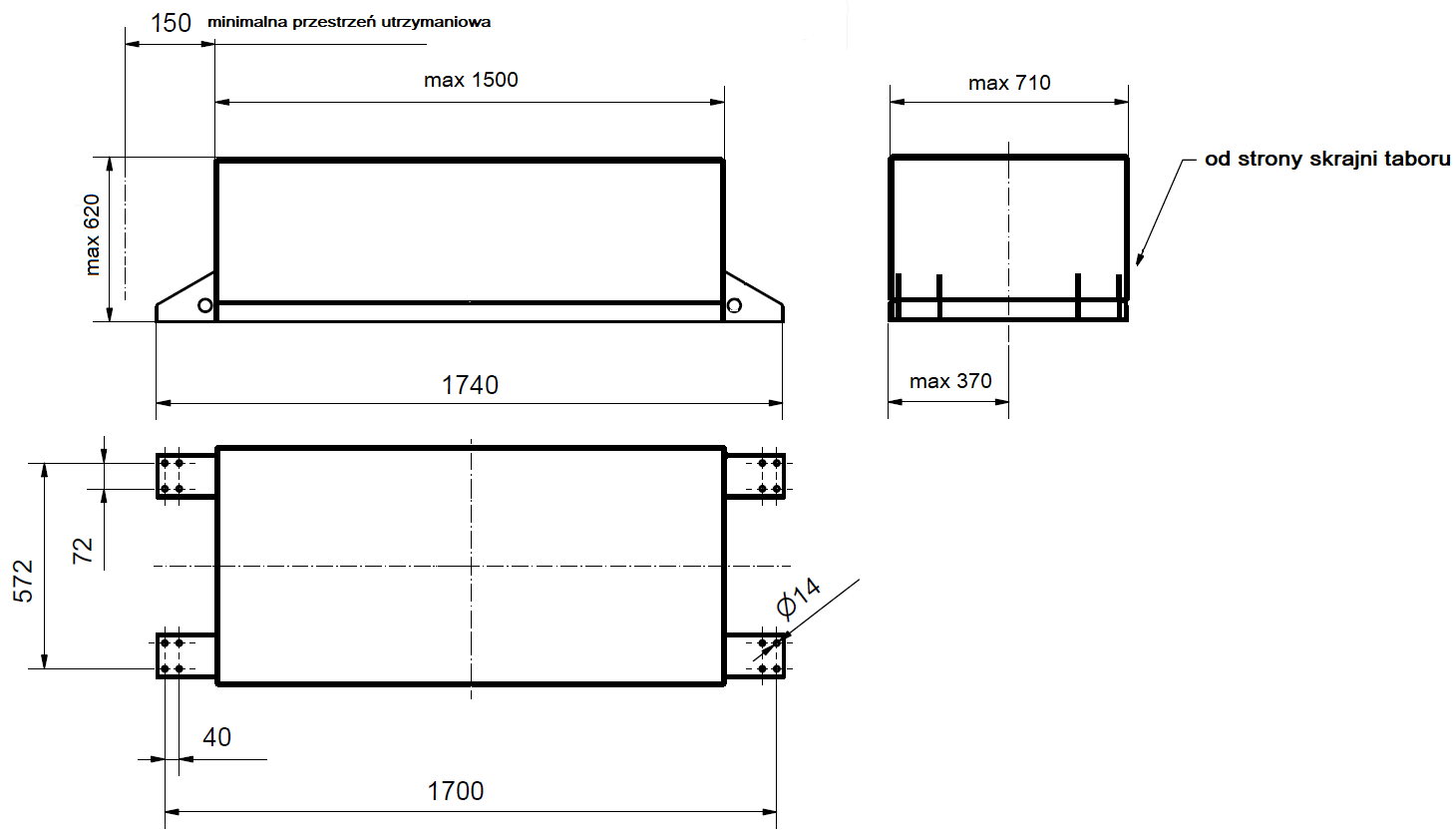 Oświadczenie o spełnianiu warunków określonych w § 11 ust.1 Regulaminu udzielania przez PKP Szybka Kolej Miejska w Trójmieście Sp. z o.o. zamówień sektorowych podprogowych na roboty budowlane, dostawy i usługi, o których mowa w art. 5 ustawy Prawo zamówień publicznych.        				…..........................................., dnia              			                 / miejscowość// pieczątka  nagłówkowa Wykonawcy /   znak: SKMMU.086.23.22OŚWIADCZENIEOświadczam, że podmiot, który reprezentuję spełnia warunki dotyczące:posiadania uprawnień do wykonywania określonej działalności lub czynności, jeżeli przepisy prawa nakładają obowiązek ich posiadania,posiadania wiedzy i doświadczenia,dysponowania odpowiednim potencjałem technicznym oraz osobami zdolnymi do wykonania zamówienia,sytuacji ekonomicznej i finansowej.Nie podlegamy wykluczeniu z postępowania o udzielenie zamówienia publicznego zgodnie                z paragrafem 13 ust. 1 i ust. 2 Regulaminu....…......................................................................................................................................./pieczątka i podpis osoby upoważnionej do składania oświadczeń w imieniu Wykonawcy/	Składając ofertę w przetargu nieograniczonym znak: SKMMU.086.23.22, oświadczamy, że reprezentowany przez nas podmiot zrealizował w ciągu ostatnich 3 lat przed terminem składania ofert następujące zamówienia:Dot. Zadania nr 1*Dot. Zadania nr 2*Uwaga: Wykonawca zobowiązany jest do załączenia dokumentów potwierdzających należyte wykonanie wyszczególnionych w tabeli zamówień.__________________ dnia __. __.2022 r._______________________________(podpis Wykonawcy/Wykonawców)odpowiednie skreślićSKMMU.086.23.22						Załącznik nr 5 do SWZ                                                                                                                                                         ........................................   						                                               (miejscowość, data)..............................................................     (pieczęć adresowa Wykonawcy)Oświadczenie wymagane od Wykonawcy w zakresie wypełnienia obowiązków informacyjnych przewidzianych w art. 13 lub art. 14 RODO Oświadczam, że wypełniłem obowiązki informacyjne przewidziane w art. 13 lub art. 14 RODO1) wobec osób fizycznych, od których dane osobowe bezpośrednio lub pośrednio pozyskałem w celu ubiegania się o udzielenie zamówienia publicznego w niniejszym postępowaniu. *_______________________________(podpis Wykonawcy/Wykonawców)______________________________1) rozporządzenie Parlamentu Europejskiego i Rady (UE) 2016/679 z dnia 27 kwietnia 2016 r. w sprawie ochrony osób fizycznych w związku z przetwarzaniem danych osobowych i w sprawie swobodnego przepływu takich danych oraz uchylenia dyrektywy 95/46/WE (ogólne rozporządzenie o ochronie danych) (Dz. Urz. UE L 119 z 04.05.2016, str. 1). *W przypadku, gdy wykonawca nie przekazuje danych osobowych innych niż bezpośrednio jego dotyczących lub zachodzi wyłączenie stosowania obowiązku informacyjnego, stosownie do art. 13 ust. 4 lub art. 14 ust. 5 RODO treści oświadczenia wykonawca nie składa (usunięcie treści oświadczenia np. przez jego wykreślenie).WYKONAWCA: (nazwa i adres)ZAMAWIAJĄCY:PKP Szybka Kolej Miejskaw Trójmieście Sp. z o.o.ul. Morska 350 a81-002 Gdyniapok. nr 303OFERTA PRZETARGOWA znak: SKMMU.086.23.22Dostawa stanowiska do badania charakterystyk zderzaków kolejowych wraz z systemem informatycznym umożliwiającym rejestrację, wizualizację i archiwizację danych pomiarowych oraz dostawę fabrycznie nowych sprężarek do taboru kolejowego- 10 szt.Zadanie …………………NIE OTWIERAĆ PRZED – 30.05.2022 roku, godz. 11:00 OFERTA PRZETARGOWA znak: SKMMU.086.23.22Dostawa stanowiska do badania charakterystyk zderzaków kolejowych wraz z systemem informatycznym umożliwiającym rejestrację, wizualizację i archiwizację danych pomiarowych oraz dostawę fabrycznie nowych sprężarek do taboru kolejowego- 10 szt.Zadanie …………………NIE OTWIERAĆ PRZED – 30.05.2022 roku, godz. 11:00 Lp.WarunekPotwierdzenie spełniania warunku1. Wykonawca musi być uprawniony do występowania w obrocie prawnym zgodnie             z wymaganiami ustawowymi.Aktualny odpis z właściwego rejestru lub wydruk informacji odpowiadającej odpisowi aktualnemu z Rejestru Przedsiębiorców – pobranej na podstawie art. 4 ust. 4aa Ustawy o Krajowym Rejestrze Sądowym albo wydruk z CEIDG, jeżeli odrębne przepisy wymagają wpisu do rejestru lub ewidencji,  w celu wykazania braku podstaw do wykluczenia Wykonawcy w oparciu o §13 ust. 1 pkt 2 Regulaminu udzielania przez PKP Szybka Kolej Miejska w Trójmieście Sp. z o.o.  zamówień sektorowych podprogowych na roboty budowlane, dostawy i usługi a w stosunku do osób fizycznych oświadczenie w zakresie §13 ust. 1 pkt 2 ww. Regulaminu.2.W przypadku podmiotów występujących wspólnie  Pełnomocnictwo sygnatariusza3.Wykonawca musi spełniać wymagania określone w § 11 ust.1 Regulaminu udzielania przez PKP Szybka Kolej Miejska w Trójmieście Sp. z o.o.  zamówień sektorowych podprogowych na roboty budowlane, dostawy i usługi, o których mowa w art. 5 Prawa zamówień publicznych.Pisemne oświadczenie Wykonawcy potwierdzające spełnianie tego warunku - na załączniku numer 3 do SWZ4.Wypełniony Formularz  ofertyNa załączniku nr 1 do SWZ.5.Wykonawca jest zobowiązany (dotyczy Zadania nr 1) wykazać się należytym wykonaniem (a w przypadku świadczeń okresowych lub ciągłych również wykonywaniem) w okresie ostatnich trzech lat przed upływem terminu składania ofert, a jeżeli okres prowadzenia działalności jest krótszy, to w tym okresie, co najmniej dwóch dostaw w zakresie dostawy stanowiska do badania charakterystyk zderzaków kolejowych na kwotę co najmniej 50.000,00 zł netto każda Wykonawca winien przedstawić Wykaz zrealizowanych przez Wykonawcę dostaw („Doświadczenie zawodowe”), zgodny z treścią formularza stanowiącego Załącznik nr 4 do SWZ. Do wykazu winny być dołączone dokumenty potwierdzające, że zamówienia w nim wymienione zostały wykonane należycie.6.Wykonawca jest zobowiązany (dotyczy Zadania nr 2) wykazać się należytym wykonaniem (a w przypadku świadczeń okresowych lub ciągłych również wykonywaniem) w okresie ostatnich trzech lat przed upływem terminu składania ofert, a jeżeli okres prowadzenia działalności jest krótszy, to w tym okresie, co najmniej dwóch dostaw w zakresie dostawy fabrycznie nowych sprężarek do taboru kolejowego na kwotę co najmniej 200.000,00 zł netto każda  Wykonawca winien przedstawić Wykaz zrealizowanych przez Wykonawcę dostaw („Doświadczenie zawodowe”), zgodny z treścią formularza stanowiącego Załącznik nr 4 do SWZ. Do wykazu winny być dołączone dokumenty potwierdzające, że zamówienia w nim wymienione zostały wykonane należycie.7.Wypełnione Oświadczenie RODONa załączniku numer 5 do SWZ38410000-234940000-8Przyrządy pomiaroweUrządzenia kolejoweLp.KRYTERIUMRANGA 1.Cena oferty100%ZAŁĄCZNIK NUMER 1FORMULARZ OFERTY ZAŁĄCZNIK NUMER 2Wzór UmowyTyprotacyjna (łopatkowa mimośrodowa)Wydajność za osuszaczem≥ 33 m3/hMaksymalne nadciśnienie robocze10,0 barNapięcie i częstotliwość zasilania silnika3 x 400V, 50HzMaksymalna moc znamionowa silnika≤ 7,5 kWNapięcie zasilania sterowania / ogrzewania osuszacza24VDCDopuszczalna temperatura otoczenia podczas pracytemp. minimalna ≤ -25°C,temp. maksymalna ≥ +40°CPunkt zadziałania zabezpieczenia przed nadmierną temp. ≥ 115°CMaksymalny poziom ciśnienia akustycznego (hałasu)≤ 69 dB(A)Minimalna klasa szczelności silnika oraz szaf sterowniczychIP55Maksymalne wymiary obudowy (dł. x szer. x wys.)1500 x 710 x 620 mmJakość sprężonego powietrza:Jakość sprężonego powietrza:Zanieczyszczenia stałemin. klasa 1 (zgodnie z ISO 8573-1)Ciśnieniowy punkt rosymin. klasa 3 (zgodnie z ISO 8573-1)Resztki oleju w sprężonym powietrzumin. klasa 4 (zgodnie z ISO 8573-1)ZAŁĄCZNIK NUMER 3OŚWIADCZENIAZAŁĄCZNIK NUMER 4DOŚWIADCZENIE Nazwa i adres ZamawiającegoPrzedmiot zamówienia(zgodnie z pkt 2.5 ppkt 5 i 6 SWZWartość zamówienia w zł nettoCzas realizacjiCzas realizacjiNazwa i adres ZamawiającegoPrzedmiot zamówienia(zgodnie z pkt 2.5 ppkt 5 i 6 SWZWartość zamówienia w zł nettopoczątekkoniec12345